В целях исполнения Федерального закона от 23.11.2009 № 261-ФЗ «Об энергосбережении и повышении энергетической эффективности и о внесении изменений в отдельные законодательные акты Российской Федерации», в соответствии со статьей 30 Жилищного кодекса Российской Федерации, в рамках реализации муниципальной программы «Жилье, жилищно-коммунальное хозяйство и территориальное развитие МО МР «Печора»  (подпрограмма «Энергосбережение и повышение энергетической эффективности на территории МР «Печора»), утвержденной постановлением администрации МР «Печора» от 31.12.2015 г. № 1569.администрация ПОСТАНОВЛЯЕТ:  Утвердить: Порядок возмещения расходов, связанных с установкой индивидуальных приборов учета используемых воды и электрической энергии, и газа в жилых помещениях муниципального жилищного фонда на территории муниципального образования городского поселения «Печора» (приложение 1).  Форму соглашения о возмещении расходов, связанных с установкой индивидуальных приборов учета используемых воды и электрической энергии, и газа в жилых помещениях муниципального жилищного фонда на территории муниципального образования городского поселения «Печора» (приложение 2).Определить: Отдел жилищно-коммунального хозяйства ответственными за организацию мероприятий по возмещению расходов, связанных с установкой индивидуальных приборов учета используемых воды и электрической энергии, и газа в жилых помещениях муниципального жилищного фонда на территории муниципального образования городского поселения «Печора».  Бюджетно - финансовый отдел ответственными за осуществление возмещения расходов, связанных с установкой индивидуальных приборов учета используемых воды и электрической энергии, и газа в жилых помещениях муниципального жилищного фонда на территории муниципального образования городского поселения «Печора».Настоящее постановление вступает в силу со дня официального опубликования и подлежит размещению на официальном сайте администрации муниципального района «Печора».И. о. главы муниципального района- руководителя администрации                                                                 В.А. СеровПриложение 1к постановлению администрации МР «Печора»                         от «16» декабря 2020 г. № 1252ПОРЯДОКвозмещения расходов, связанных с установкой индивидуальных приборов учета используемых воды и электрической энергии, и газа в жилых помещениях муниципального жилищного фонда на территории муниципального образования городского поселения «Печора»Настоящий Порядок определяет размер и условия возмещения расходов, связанных с установкой индивидуальных приборов учета используемых воды и электрической энергии, и газа в жилых помещениях муниципального жилищного фонда на территории муниципального образования городского поселения «Печора».Право на возмещение расходов имеют лица, понесшее фактические расходы на установку приборов учета в жилых помещениях муниципального жилищного фонда, (далее – заявитель).  Возмещение расходов предоставляется заявителю в целях возмещения затрат, связанных с установкой индивидуальных приборов учета используемых воды и электрической энергии, и газа в жилых помещениях муниципального жилищного фонда (далее – компенсация), в случае если приборы учета были введены в эксплуатацию после 01.12.2009 года.Возмещение расходов на установку в одном жилом помещении приборов учета предоставляется однократно в отношении каждого из видов приборов, указанных в постановлении. Возмещение расходов заявителю предоставляется в размере фактических расходов на приобретение и установку приборов учета.  Для возмещения расходов заявитель представляет в Администрацию заявление с приложением следующих документов:а) документ, удостоверяющий личность заявителя;б) документы, подтверждающие приобретение и оплату приборов учета, комплектующих к ним, материалов, необходимых для установки приборов учета;в) документы, подтверждающие выполнение и оплату работ по установке индивидуальных приборов учета: договор на выполнение работ по установке индивидуальных приборов учета, акты выполненных работ, кассовые чеки или платежные поручения;г) паспорта приборов учета;д) акты ввода приборов учета в эксплуатацию.Представляются копии документов с предъявлением подлинников либо нотариально заверенные копии. Заявитель несет ответственность за достоверность представленных документов. Кроме того, заявитель представляет сведения о реквизитах банковского счета (например, копию первой страницы сберегательной книжки). Заявитель, являющийся нанимателем жилого помещения, представляет документ, подтверждающий правовое основание пользования заявителем жилым помещением.Рассмотрение представленных документов осуществляет заведующий отделом жилищно-коммунального хозяйства администрации муниципального района "Печора" или лицо, его замещающее на период временного отсутствия (командировка, отпуск, болезнь и т.п.), (далее - заведующий Отделом ЖКХ) в 7-мидневный срок с момента регистрации обращения заявителя в отделе документационного обеспечения и контроля администрации муниципального района "Печора" (далее - Администрация). В период рассмотрения документов заведующий Отделом ЖКХ запрашивает в письменной или устной форме (с отметкой на обращении даты и времени устного запроса по телефону) у заявителя предоставление недостающих документов по установке и стоимости приборов учета, а также, в случае предоставления незаверенных нотариально копий документов, их подтверждение в оригинале. Ожидание предоставления документов от заявителя составляет до 25 дней со дня регистрации обращения в Администрации.В случае отсутствия сведений о документе, подтверждающего законное основание пользования жилым помещением, заведующий Отделом ЖКХ в 10-тидневный срок с момента регистрации обращения заявителя в Администрации  направляет на бланке Отдела ЖКХ посредством факсимильной связи запрос на получение выписки из реестра муниципального имущества в Комитет по управлению муниципальной собственностью муниципального района "Печора" (далее - КУМС МР "Печора"). КУМС МР "Печора" в течении 5 дней с момента получения запроса направляет выписку в Отдел ЖКХ посредством факсимильной связи или на бумажном носителе.Основанием для отказа в положительном рассмотрении заявки Отделом ЖКХ и формировании персонального дела в целях предоставления компенсации является присутствие факта (-ов) из нижеперечисленного:	а) в ходе рассмотрения документов специалистами отдела ЖКХ установлено, что заявитель представил недостоверные сведения и (или) неполный пакет документов. К недостоверным сведениям относятся: несоответствие представленных копий документов на возмещение затрат оригиналам; отсутствие права на возмещение расходов, связанное с более ранней датой установления права собственности на жилое помещение, чем период установки приборов учета и/или дата подачи заявления о возмещении расходов; несоответствие лица, подавшего заявление на возмещение затрат, с лицом, имеющим законное право на возмещение затрат, исправления, подчистки, приписки, потертости в оригиналах представленных документов;б) приборы учета введены в эксплуатацию до 01.12.2009 года;в) жилое помещение, в котором установлены приборы учета, не относится к муниципальной собственности;г) возмещение расходов на установку приборов учета в данном жилом помещении было предоставлено заявителю ранее;д) сведения о регистрации юридического лица или индивидуального предпринимателя отсутствуют в Едином государственном реестре юридических лиц или Едином государственном реестре индивидуальных предпринимателей соответственно на дату приема заявления.На основании полного пакета документов в 20-тидневный срок с момента регистрации обращения заявителя в Администрации отдел ЖКХ формирует в отношении каждого заявителя персональное дело, готовит проект соглашения о возмещении расходов, связанных с установкой индивидуальных приборов учета используемых воды и электрической энергии, и газа в жилых помещениях муниципального жилищного фонда, и направляет в бюджетно-финансовый отдел администрации.Бюджетно-финансовый отдел (далее - БФО) рассматривает представленный пакет документов из Отдела ЖКХ в 5-тидневный срок с момента поступления. В период рассмотрения БФО: согласовывает возмещение расходов с главой Администрации, в течение 30 дней производит оплату (возмещение расходов) либо при несоответствии представленных документов на возмещение затрат направляет на бланке БФО в Отдел ЖКХ мотивированный отказ.Заведующий Отделом ЖКХ после передачи документов на возмещение расходов в БФО и при отсутствии мотивированного отказа по истечению 5-тидневного срока с момента передачи документов в БФО письменно информирует заявителя о положительном результате рассмотрения документов по возмещению расходов, а в случае поступления из БФО мотивированного отказа от возмещения расходов в течение 2 рабочих дней готовит проект ответа  заявителю об отрицательном результате рассмотрения заявления и в течение 1 рабочего дня направляет на подпись главе Администрации. Подписанный ответ заведующий Отделом ЖКХ в течении 1 рабочего дня с момента подписания направляет заявителю. Основанием для возмещения расходов является заключенное Соглашение между нанимателем и наймодателем (приложение 2). Приложение 2к постановлению администрации МР «Печора»от «16» декабря 2020 г.  № 1252                                              СОГЛАШЕНИЕ  №   о возмещении расходов, связанных с установкой индивидуальных приборов учета используемых воды и электрической энергии, и газа в жилых помещениях муниципального жилищного фонда на территории муниципального образования городского поселения «Печора»г. Печора 			                                                                     «  »                202   г.Администрация муниципального района «Печора», именуемая в дальнейшем «Администрация», в лице заместителя руководителя администрации Грибанова Романа Игоревича, действующего на основании постановления администрации муниципального района «Печора»  № 428 от 25.05.2020г., с одной стороны, и __________________________________________________ (Ф.И.О.), являющийся нанимателем жилого помещения по адресу: ______________________________________, именуемый в дальнейшем «Наниматель» с другой стороны, в дальнейшем при совместном  упоминании, именуемые «Стороны», в соответствии с Федеральным законом от 23.11.2009 № 261-ФЗ «Об энергосбережении и повышении энергетической эффективности и о внесении изменений в отдельные законодательные акты Российской Федерации», в соответствии со статьей 30 Жилищного кодекса Российской Федерации, в рамках реализации муниципальной программы «Жилье, жилищно-коммунальное хозяйство и территориальное развитие МО МР «Печора» (подпрограмма «Энергосбережение и повышение энергетической эффективности на территории МР «Печора»), постановлением Администрации от 01.06.2016 № 505 «О порядке возмещения расходов, связанных с установкой индивидуальных приборов учета используемых воды и электрической энергии, и газа в жилых помещениях муниципального жилищного фонда на территории муниципального образования городского поселения «Печора», заключили настоящее Соглашение о нижеследующем:                                                                                                                                                                                                                                          Статья 1. Общие положения          Администрация принимает на себя обязанности по возмещению  нанимателям жилых помещений муниципального жилищного фонда расходов, связанных с установкой индивидуальных приборов учета используемых воды и электрической энергии, и газа за счет средств бюджета муниципального образования городского поселения «Печора».Статья 2. Порядок возмещения расходов	2.1.Администрация в целях соблюдения законодательства Российской Федерации возмещает нанимателям жилых помещений муниципального жилищного фонда расходы, связанные с установкой индивидуальных приборов учета используемых воды и электрической энергии, и газа за счет средств, предусмотренных в бюджете муниципального образования городского поселения «Печора» на текущий финансовый год.        2.2. Основанием для возмещения расходов являются следующие документы:документ, удостоверяющий личность заявителя;документы, подтверждающие приобретение и оплату приборов учета, комплектующих к ним, материалов, необходимых для установки приборов учета;документы, подтверждающие выполнение и оплату работ по установке индивидуальных приборов учета: договор на выполнение работ по установке индивидуальных приборов учета, акты выполненных работ, кассовые чеки или платежные поручения;паспорта приборов учета;акты ввода приборов учета в эксплуатацию.Представляются копии документов с предъявлением подлинников либо нотариально заверенные копии. Заявитель несет ответственность за достоверность представленных документов. Кроме того, заявитель представляет сведения о реквизитах банковского счета (например, копию первой страницы сберегательной книжки). Заявитель, являющийся нанимателем жилого помещения, представляет документ, подтверждающий правовое основание пользования заявителем жилым помещением.	2.3. Администрация проверяет предоставленные Нанимателем документы и принимает решение о возмещении расходов или возврате документов Нанимателю без исполнения.Статья 3. Срок действия Соглашения3.1. Настоящее Соглашение действует с    января 202__ года по      декабря 202__ года, а в части расчетов до полного их исполнения.Статья 4. Права и обязанности Сторон         	4.1. Администрация перечисляет финансовые средства Нанимателю из бюджета  муниципального образования городского поселения «Печора» в пределах лимитов бюджетных обязательств, предусмотренных в бюджете муниципального образования городского поселения «Печора» на текущий финансовый год.         	4.2. Наниматель обязан обеспечить сохранность индивидуальных приборов учета используемых воды и/или электрической энергии, и газа.          4.3. В случае умышленного нанесения вреда (порча), установленного управляющей или ресурсоснабжающей организацией, Наниматель со дня получения акта обязан вернуть на лицевой счет Администрации полученные средства.Статья  5. Порядок разрешения споров и ответственность Сторон       	5.1. Споры, связанные с исполнением настоящего Соглашения, разрешаются Сторонами путем проведения переговоров и использования согласительных процедур.	5.2. При недостижении согласия спор подлежит рассмотрению Арбитражным судом Республики Коми, в соответствии с действующим законодательством.	5.3. Стороны несут ответственность за неисполнение или ненадлежащее исполнение обязательств по настоящему Соглашению в соответствии с действующим законодательством Российской Федерации.   5.4. При решении вопросов, не отраженных в настоящем Соглашении, Стороны руководствуются действующим законодательством.Статья 6.  Заключительные положения        	6.1. Все изменения и дополнения к настоящему Соглашению вносятся по взаимному согласию Сторон и должны оформляться дополнительными соглашениями в письменном виде, подписанными уполномоченными представителями Сторон.       	6.2. Настоящее Соглашение составлено в двух экземплярах, по одному для каждой из Сторон. Каждый экземпляр имеет равную юридическую силу.Статья 7. Адреса и платежные реквизиты СторонпопопопоАДМИНИСТРАЦИЯМУНИЦИПАЛЬНОГО РАЙОНА« ПЕЧОРА »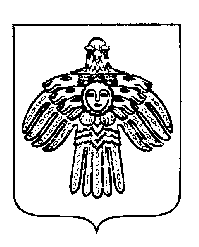 «ПЕЧОРА »  МУНИЦИПАЛЬНÖЙ  РАЙОНСААДМИНИСТРАЦИЯПОСТАНОВЛЕНИЕ ШУÖМПОСТАНОВЛЕНИЕ ШУÖМПОСТАНОВЛЕНИЕ ШУÖМ«16»  декабря  2020 г.г. Печора,  Республика Коми                                    № 1252О порядке возмещения расходов, связанных с установкой индивидуальных приборов учета используемых воды и электрической энергии, и газа в жилых помещениях муниципального жилищного фонда на территории муниципального образования городского поселения «Печора» Администрация Администрация муниципального района «Печора»Юридический адрес:  тел./факс 8(82142)7-47-44р/с  Управление финансов муниципального района «Печора» (Администрация муниципального района «Печора», л/с                              ______________)ИНН                     КПП БИКОКТМО Заместитель руководителя администрации____________________/ Р.И. Грибанов /        М.П.НанимательФ.И.О. паспортные данные: серия номер выдан Адрес регистрации по месту пребывания:телефон Банковские реквизиты:р/сч кор/сч БИК     _________________ / ______________ /                 (подпись)                                     (ФИО)